Månedsplan oktober. Tema: «Karius og Baktus»/høst. Uke Mandag Tirsdag  Onsdag Torsdag Fredag 40 2.10 Samling: Fra 09:30 Forming: Vi deler oss i grupper og lager rekvisitter til Karius og Baktus show. Zayn 3 år (1.10)!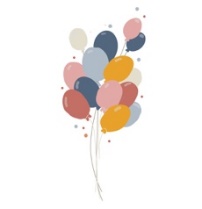 3.10 Samling: Fra 09:30 Språkgrupper. Deler oss i grupper, og jobber med språkaktiviteter rundt Karius og Baktus. 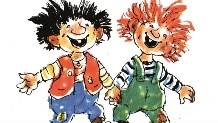 4.10 Samling: Fra 09:30 Utedag på grunn av avdelingsmøter. 5.10 Samling: Fra 09:30 3-, 4- og 5-års klubber: Fra 10:00-14:00 6.10 Samling: Fra 09:30 Tur i nærområdet: Fra 10:00.  Husk gode klær, sekk og vannflaske! 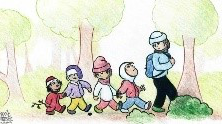 41 9.10 Samling: Fra 09:30 Forming: Vi deler oss i grupper og lager høstmalerier. 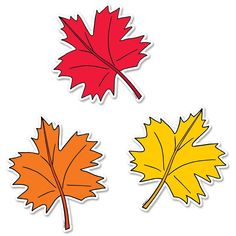 10.10 Samling: Fra 09:30 Språkgrupper: Deler oss i grupper, og synger med sang kort og instrumenter. 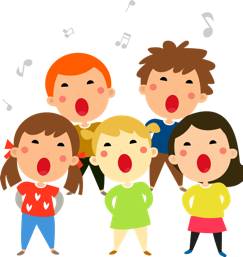 11.10 Samling: Fra 09:30 Utedag på grunn av avdelingsmøter 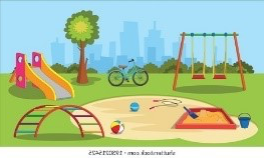 12.10 Samling: Fra 09:30 3-, 4- og 5-års klubber: Fra 10:00-14:00 Nova 4 år!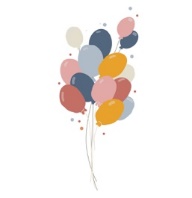 13.10 Samling: Fra 09:30 Tur i nærområdet: Fra 10:00. Husk gode klær, sekk og vannflaske! Ser etter høst tegn.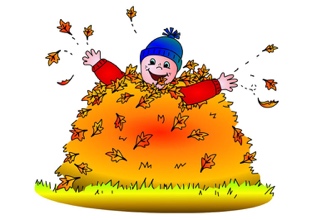 42 16.10 Samling: Fra 09:30 Forming:Formingsaktiviteter i grupper. 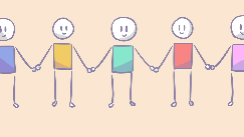 17.10 Samling: Fra 09:30 Språkgrupper Deler oss i grupper, og jobber med språkaktiviteter rundt Karius og Baktus. 18.10 Samling: Fra 09:30 Utedag på grunn av avdelingsmøter. Idun 5 år!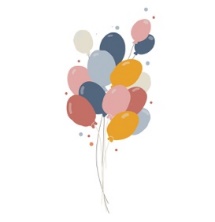 19.10 Samling: Fra 09:30 3-, 4- og 5-års klubber: Fra 10:00-14:00 20.10 Samling: Fra 09:30 Tur i nærområdet: Fra 10:00. Husk gode klær, sekk og vannflaske! Lennox 5 år!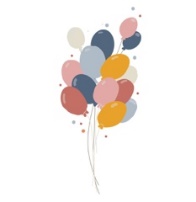 43 23.10 Samling: Fra 09:30 Formingsaktiviteter: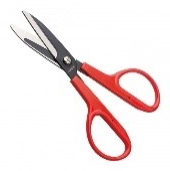 24.10Samling: Fra 09:30 FN dag.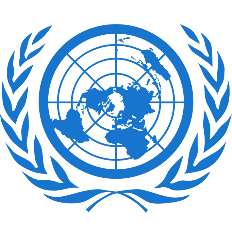 25.10 Samling: Fra 09:30 Utedag på grunn av avdelingsmøter 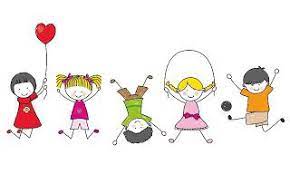 26.10 Samling: Fra 09:30 3-, 4- og 5-års klubber: Fra 10:00-14:00 27.10Samling: Fra 09:30 Tur i nærområdet: Fra 10:00. Husk gode klær, sekk og vannflaske!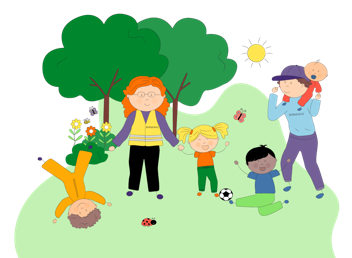 44 30.10Samling: Fra 09:30 Formingsaktiviteter:31.10Samling: Fra 09:30 Språkgrupper Øve på Karius og Baktus show.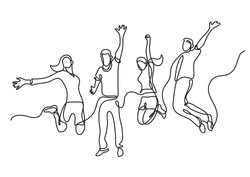 